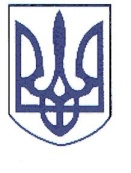 РЕШЕТИЛІВСЬКА РАЙОННА РАДАПОЛТАВСЬКОЇ ОБЛАСТІсьоме скликанняП Р О Т О К О Лпленарного засідання тридцятої позачергової сесії15.08.2019			Кількісний склад ради – 34 депутати Присутні –  26 /список додається/Запрошені – 28 /списки додаються/Головував: Колотій С.В.Секретаріат: Лисяк О.І., Пасічниченко О.М.Депутати одноголосно підтримали пропозицію головуючого розпочати роботу сесії. Голова районної ради Колотій С.В. сказав, що сьогодні день народження депутата Бредуна В.Г., передав йому побажання здоров’я і успіху. Обрано секретаріат пленарного засідання (результати відкритого поіменного голосування додаються до протоколу).Порядок денний прийнято за основу („за“ – 25, „проти“ – немає, „утримались“ – немає). Результати відкритого поіменного голосування додаються до протоколу.ВИСТУПИЛИ:1. Колотій С.В. - голова районної ради, який сказав, що на засіданні постійних комісій депутат Гальченко І.В. вніс пропозицію виключити з порядку денного питання «Про звернення до виборців 147-го виборчого округу», оскільки воно втратило свою актуальність.2. Депутат Кошовий П.М., який сказав, щоб голова районної ради зачитав проект звернення.3. Колотій С.В. - голова районної ради, який зачитав проект звернення (додається).Голосували за пропозицію депутата Гальченка І.В. виключити з порядку денного питання «Про звернення до виборців 147-го виборчого округу». Голосували за пропозицію голови районної ради Колотія С.В. внести до порядку денного додаткові питання:Голосували за пропозицію голови районної ради Колотія С.В. про зміну черговості розгляду питань, а саме: питанняПорядок денний прийнято в цілому („за“ – 25, „проти“– немає, „утримались“ – немає). Результати відкритого поіменного голосування додаються до протоколу.Порядок денний:Депутати ухвалили регламент роботи пленарного засідання ради („за“ – 25). Результати відкритого поіменного голосування додаються до протоколу.ВИСТУПИЛИ:1. Депутат Гальченко І.В., який сказав, що на його звернення про яму на дорозі в напрямку Сухорабівки відреагували. Техніка там стоїть, перекрили дорогу, це добре. Він пропонував направити звернення від районної ради до Служби автомобільних доріг щодо ремонту доріг поблизу с.Шевченкове, а також у напрямку Диканьки. Просив сьогодні підготувати звернення. У Решетилівку - гарні в’їзди, але в район в’їхати не можна. Запитав, чому немає звернення.2. Черкун І.П. – виконувач обов’язків голови райдержадміністрації, депутат, який сказав, що відповідне звернення було направлено від райдержадміністрації. Потрібно обрати стратегічні напрямки, де дорога потрібніша. У цьому році вони визначені. На наступний рік будуть так само обиратись напрямки. Він підтримає звернення від депутатського корпусу.3. Депутат Гальченко І.В., який сказав, що дорога на території Шевченківської сільської ради – республіканського значення.4. Депутат Перепелиця Р.М., який сказав, що там до Решетилівки будується бетонна дорога.5. Колотій С.В. - голова районної ради, який сказав, що адміністрація направила звернення. Якщо є потреба направити рішення від депутатського корпусу… Нічого не зміниться, якщо є напрямки, заплановані для ремонту в цьому році. На жаль, тендери на ремонт доріг Решетилівка-Диканька і Решетилівка-Шилівка відмінено у зв’язку з рішеннями Антимонопольного комітету.6. Депутат Гальченко І.В., який сказав, що депутати і районна рада не мають ніякого авторитету і не грають ніякої ролі. 7. Черкун І.П. – виконувач обов’язків голови райдержадміністрації, депутат, який сказав, що на наступний рік ця дорога на Шевченкове буде включена до переліку пріоритетних.8. Колотій С.В. - голова районної ради, який сказав, що зараз триває робота щодо ремонту з’їзду з траси до с.Малий Бакай, було складено дефектний акт, підвезення дітей до школи має бути безпечним.9. Депутат Піщанський А.В., який сказав, що необхідно звертатися до Генеральної прокуратури або Президента України зі скаргою, чому блокуються тендери на ремонти доріг.10. Колотій С.В. - голова районної ради, який сказав, що таке звернення необхідно підготувати.11. Депутат Пилипенко Л.В., яка сказала, що під час ремонту при в’їзді в с.Тури залишили 300 м недоробленої ділянки.12. Черкун І.П. – виконувач обов’язків голови райдержадміністрації, депутат, який сказав, що ремонт буде завершено в повному обсязі.13. Депутат Коцар О.І., який сказав, коли Покровська громада отримає кошти по проекту минулого року; коли голова районної ради, враховуючи стан справ у районі, напише заяву про своє звільнення. Кожного разу він буде про це питати.14. Депутат Перепелиця Р.М., який сказав, що Офіс Президента України чітко підтримує вектор реформи, яку започаткували П.Порошенко і В.Гройсман. Облдержадміністрація інтенсивно рухає адміністративно-територіальну реформу. Протягом 2 тижнів проведено три громадські слухання. Буде прийнято рішення про утворення 5 районів на території Полтавській області.Депутати районної ради не повинні дивитися через Фейсбук, яке рішення прийме облдержадміністрація. Решетилівська міська рада теж не повинна стояти осторонь цих процесів. Вона повинна розуміти, що кожна сільська рада, в межах існуючого району, стане частиною великої ОТГ. На наступну сесію необхідно підготувати об’єктивне аргументоване звернення до усіх сільських голів з пропозицією обраховувати бюджети, які будуть у великій громаді, розглядати ситуацію з навчальними закладами.  Сьогодні величезна проблема із фінансуванням освіти. Вона склалася через те, що Решетилівська міська рада рухається одним шляхом, а більшість сільських рад чекають «подачку» з обласного бюджету або державну субвенцію. Ці питання повинні сьогодні стояти на першому місці, бо завтра районної ради не буде. Депутати районної ради представляють майже кожну сільську раду. Сільські голови теж повинні не читати у Фейсбуці, а прекрасно розуміти, що адміністративно-територіальна реформа буде. У Верховній Раді є абсолютна більшість пропрезидентської партії. У районну раду повинна була надійти інформація щодо префектів, які будуть працювати в межах районів. Щоб реформа для наших мешканців не була новиною, про це треба говорити. Люди повинні бути готові. 15. Депутат Бутенко А.І., який сказав, що людей не будуть питати. Вони згодні, необхідно зробити для них дорогу.16. Депутат Перепелиця Р.М., який сказав, що треба говорити з людьми, що найближчим часом буде змінено адміністративно-територіальний устрій.17. Депутат Гальченко І.В., який сказав, що для того, щоб іти до людей, депутатам треба самими знати, їх потрібно збирати і розказувати.18. Колотій С.В. - голова районної ради, який сказав, що відповідно до Регламенту час для повідомлень вичерпано. Запропонував перейти до розгляду першого питання порядку денного.19. Депутат Коцар О.І., який сказав, що голова районної ради порушив  Регламент і не надав йому слово. Запропонував зробити перерву. Голосували за процедурне питання - пропозицію депутата Коцара О.І. зробити перерву в ході засіданні. ВИСТУПИЛИ:1. Колотій С.В. - голова районної ради, який сказав, що вибачається перед депутатом Коцаром О.І., якщо він, можливо, його образив.	Навмисно він не хотів нікого принизити.2. Депутат Коцар О.І., який сказав, що до депутатів треба ставитись рівнозначно і слово надавати згідно з Регламентом і одному, і другому.І.СЛУХАЛИ: Яресько Н.В. – начальника фінуправління райдержадміністрації, яка інформувала з питання про внесення змін до показників районного бюджету на 2019 рік – інформаційна довідка додається до протоколу.Запитання-відповіді:1. Депутат Коцар О.І. запитав, які були висновки і рекомендації бюджетної комісії, де з ними можна ознайомитись.Колотій С.В. - голова районної ради, відповів, що постійна комісія рекомендувала внести запропонований проект рішення на розгляд районної ради. Зауважень чи пропозицій від комісії не було.До цього проекту рішення надійшла одна пропозиція Кошового П.М. про зняття 15 тис.грн. з програми розвитку місцевого самоврядування (заходи щодо реалізації делегованих райдержадміністрації повноважень). 	Голосували за прийняття рішення за основу: „за“ – 25, „проти“ – немає, „утримались“ – 1. Рішення прийнято за основу. Результати відкритого поіменного голосування додаються до протоколу.ВИСТУПИЛИ:	1. Депутат Кошовий П.М., який сказав, що на минулій сесії депутати не підтримали цю пропозицію, а через місяць знову ця сама пропозиція. Можливо, придбання паперу, ремонти чогось – це більша проблема, ніж в освіті, медицині. Але частина цих коштів іде на те, щоб купити квіти керівникам району для покладання. До того часу, поки керівники не навчаться спілкуватися з депутатами і конкретно визначати потребу в тій чи іншій цифрі, він пропонує ці кошти виключити. 	2. Черкун І.П. – виконувач обов’язків голови райдержадміністрації, депутат, який сказав, що кошти на квіти абсолютно беруться не з цього бюджету. Він пояснював і на бюджетній комісії, і ще раз персонально пояснить, що існує 10 тис.грн. - заборгованість за папір, картриджі, 5 тис.грн. буде використано на перевезення військових.	3. Бережний В.О. – заступник голови районної ради, який сказав, що питання трішки спірне. Є певний борг, щоб вийти «на нуль» для майбутнього голови райдержадміністрації, треба закрити борги.	Голосували за пропозицію депутата Кошового П.М.:  зняти 15 тис.грн., передбачених на виконання заходів програми розвитку місцевого самоврядування для реалізації делегованих райдержадміністрації повноважень. Результати голосування: „за“ – 2, „проти“ – 6, „утримались“ – 18. Пропозицію не  прийнято. Результати відкритого поіменного голосування додаються до протоколу.Голосували за прийняття рішення в цілому. ВИРІШИЛИ: рішення прийняти в цілому, додається („за“ – 24, „проти“ – немає, „утримались“ – 2).  Результати відкритого поіменного голосування додаються до протоколу. ІІ.СЛУХАЛИ: 	Зінченка В.Г. – начальника відділу освіти, сім’ї, молоді та спорту районної державної адміністрації, який звітував про хід виконання районної Програми «Шкільний автобус» на 2019-2021 роки та необхідність внесення змін до неї стосовно затвердження шкільних маршрутів на 2019-2020 навчальний рік – звіт додається до протоколу. Запитання-відповіді:	1. Депутат Кошовий П.М. запитав, яка ситуація по Михнівській школі.	Зінченко В.Г. – начальник відділу освіти, сім’ї, молоді та спорту районної державної адміністрації, відповів, що додається 10,2 км, якщо будуть написані заяви і діти будуть зараховані до Сухорабівської школи та Сухорабівського ДНЗ. Цей маршрут відображено в додатку, погоджено з відділенням Національної поліції. Фінансування пального - з бюджету Сухорабівської сільської ради, яка дала гарантійний лист. По самій школі - питання дискусійне, оскільки на сьогодні відсутній учитель іноземної мови, залишається директор і учитель початкових класів на 6 дітей. Це третій і четвертий клас, відсутній другий клас, буде видно, який набір до першого класу. Можливо, ця школа станом на 1 вересня призупинить функціонування. 	Депутат Кошовий П.М. запитав, чи директор написала заяву.	Зінченко В.Г. – начальник відділу освіти, сім’ї, молоді та спорту районної державної адміністрації, відповів, що на сьогодні заява не написана. Навчальний заклад готується до нового навчального року. 20-21серпня усе буде зрозуміло.	2. Депутат Коцар О.І. запитав, які були прийняті заходи стосовно водіїв автобусів. Може, по зарплаті, якісь заохочення, механізм, шляхи вирішення… Запитав, що було зроблено і що планується зробити. Водій категорії «Д» з такою заробітною платнею, з такою відповідальністю (діти, погані дороги). Хотілося б дізнатися, як вирішуватиметься це питання. 	Зінченко В.Г. – начальник відділу освіти, сім’ї, молоді та спорту районної державної адміністрації, відповів, що, на жаль, відділ не може платити водіям більше окладу. Якісь заохочення абсолютно відсутні у цьому напрямку. Стосовно кадрового забезпечення: були надіслані листи до центру зайнятості, хатній обхід не проводили. Займався директор і відділ працював з сільськими головами.	Вирішення цієї проблемної ситуації – перенаправлення рейсів, які рухалися по м.Решетилівка, на Покровське і Демидівку.	Депутат Коцар О.І. сказав, що він спитав, що планується на рівні держави, а почув про обхід хат, попросив дати нормальну відповідь. 	Зінченко В.Г. – начальник відділу освіти, сім’ї, молоді та спорту районної державної адміністрації, відповів, що відділ зробив усе можливе. На рівні держави це питання не порушується. Відповідно до Закону України «Про освіту» забезпечення підвезення учнів до навчальних закладів і у зворотному напрямку покладається на органи місцевого самоврядування. Він не розуміє, яким чином підняти зарплату водіям на рівні держави. 	3. Депутат Гальченко І.В. сказав, що знає про технічний стан калениківського автобуса, він повинен уже давно бути на звалищі, а ним підвозиться найдорожче і найцінніше. Запитав про перспективи ремонту і оновлення шкільного транспорту.	Зінченко В.Г. – начальник відділу освіти, сім’ї, молоді та спорту районної державної адміністрації, відповів, що оновлення передбачає або купівлю нового транспорту, або капітальний ремонт існуючого. На жаль, фінансово дуже складна ситуація, тому саме по калениківсько-шилівському маршруту запропоновано наступне. Автобус ПАЗ, який обслуговував решетилівський маршрут по Білоконях, якщо до 1 вересня не буде знайдено водія по Демидівській сільській раді, перенаправиться на маршрут Шилівка-Каленики.  У цілому по району ситуація передкритична, бо автобуси уже технічно зношені. Якби не самовіддана праця водіїв, які повністю їх обслуговують, влітку перебирають ходову частину, мотор тощо, то практично не залишилося б автобусів узагалі. Зараз критична ситуація по автобусах Каленики-Шилівка і Шамраївка-Пащенки-Шевченкове. Це автобуси, які потребують заміни. Інші ще рік-два будуть експлуатуватися. По Федівці автобус потребує заміни кузова. 	Депутат Гальченко І.В. сказав, що він питав про перспективу: чи є можливість у цьому чи наступному році оновити транспорт, чи є обласна програма «Шкільний автобус», чи державна програма, чи включений район до них. Він розуміє, що водії героїчно працюють, ремонтуючи автобуси, але він питав, яка ситуація в цілому.	Зінченко В.Г. – начальник відділу освіти, сім’ї, молоді та спорту районної державної адміністрації, відповів, що неможливо закупити новий транспорт, бо відсутні кошти, і в перспективі не можна навіть передбачити у бюджеті, оскільки незабезпечена заробітна плата. Обласна програма діє, але необхідно співфінансування. На сьогодні існуючий транспорт перерозподіляється по маршрутах, де діти потребують підвезення,  і поступово виводиться той транспорт, який не експлуатується.	4. Депутат Кошовий П.М. запитав, яка ситуація буде тепер із підвезенням в об’єднаній територіальній громаді.  	Зінченко В.Г. – начальник відділу освіти, сім’ї, молоді та спорту районної державної адміністрації, відповів, що у зв’язку з проблемною ситуацією, оскільки для підвезення учнів району не вистачає транспортних одиниць, 1 липня попередили листами міську раду, райдержадміністрацію, районну раду про те, що існуючим автобусним парком відділ не може здійснювати підвезення учнів, які проживають на території ОТГ. До сьогодні ніяких листів про потребу у підвезенні дітей, які проживають на території ОТГ, до відділу не надходило. Тому було прийнято рішення кращі автобуси направити на критичні рейси. На сайті «Прозоро» було оголошення Решетилівської міської ради про придбання автобуса на 31 посадкове місце. Він думає, що тендер відбудеться, і автобус буде придбано. Він сподівається, що міськрада буде учасником районної програми «Шкільний автобус» в плані підвезення учнів з Пасічників і Миколаївки до Потічанського НВК (часткове співфінансування). Він не має інформації стосовно другого автобуса в Решетилівській ОТГ. Запитів до відділу не надходило. ВИСТУПИЛИ:	1. Кошовий П.М., який сказав, що відбувається повернення до 2016 року, коли був так званий розподіл, коли розказували, що все буде «в шоколаді». От тоді він говорив, якщо не вистачило розуму зберегти район, то треба його хоч нормально поділити. Ще тоді треба було зібрати сільських голів, провести відповідну нараду, оцінити майно. Бо завтра будуть казати, що депутати районної ради винні у тому, що діти ОТГ не підвозяться. Треба було нормально розділити усе майно спільної власності територіальних громад району, цього не зроблено. А зараз, як пірати, депутати забирають у Решетилівки два автобуси.	Він не знає, яка там ситуація по Михнівській школі. Якщо директор звільниться і піде на пенсію, то це одне питання, але якщо він піде кудись на роботу, бо позаочі домовились, щоб таким чином закрити школу, то це буде особиста відповідальність посадовців. 	2. Депутат Перепелиця Р.М., який сказав, що ще тоді правильно зробили, що не ділили майно. Усе буде в одній великій громаді і все буде нормально функціонувати. Стосовно автобусів питання з міською радою абсолютно узгоджене. Міська рада купує два нових автобуси, один у них залишається. Три автобуси як працювало, так і працює. Усі ці питання узгоджені. Міська рада готується до нового навчального року. Буде придбано два нових автобуси і вони повністю забезпечать підвезення. 	3. Депутат Гальченко І.В., який сказав, що Зінченко В.Г. повідомив, що попередня програма «Шкільний автобус» успішно виконана. Депутати зараз приймають програму і теж успішно її виконають.  А післязавтра нічим буде возити дітей. Якщо думати про перспективу, то у цій програмі повинні бути кроки, як поповнити автобусами. У цій програмі не вистачає подальших кроків.ВИРІШИЛИ: рішення прийняти за основу і в цілому, додається („за“ – 24, „проти“ – 2, „утримались“ – немає).  Результати відкритого поіменного голосування додаються до протоколу.ІІІ. СЛУХАЛИ: Колотія С.В. – голову районної ради, який інформував з питання про  дострокове припинення повноважень депутата Решетилівської районної ради сьомого скликання Василенка С.В. (за проектом рішення) на підставі поданої заяви (додається).ВИРІШИЛИ: рішення прийняти за основу і в цілому, додається („за“ –25, „проти“ – немає, „утримались“ – 1).  Результати відкритого поіменного голосування додаються до протоколу.ІV.СЛУХАЛИ: 		Колотія С.В. – голову районної ради, який інформував з питання про  внесення змін до рішення районної ради сьомого скликання від 16.12.2015 року № 16-1-VІІ „Про обрання складу постійних комісій районної ради та їх голів“  (за проектом рішення).ВИРІШИЛИ: рішення прийняти за основу і в цілому, додається („за“ –26, „проти“ – немає, „утримались“ – немає).  Результати відкритого поіменного голосування додаються до протоколу.V. СЛУХАЛИ:		Колотія С.В. – голову районної ради, який інформував з питання про  внесення змін до рішення районної ради сьомого скликання від 16.12.2015 року № 18-1-VІІ „Про утворення президії районної ради” (перша сесія), зі змінами (за проектом рішення).	Голосували за прийняття рішення за основу: „за“ – 26, „проти“ – немає, „утримались“ – немає. Рішення прийнято за основу. Результати відкритого поіменного голосування додаються до протоколу.	Голосували за пропозицію голови районної ради Колотія С.В.: доповнити:-  преамбулу проекту рішення після слова «райдержадміністрації» словами «достроковим припиненням повноважень депутата Василенка С.В», - розпорядчу частину словами «Василенка Сергія Васильовича».Результати голосування: „за“ – 26, „проти“ –немає, „утримались“ – немає. Пропозицію прийнято. Результати відкритого поіменного голосування додаються до протоколу.Голосували за прийняття рішення в цілому з доповненням. ВИРІШИЛИ: рішення прийняти в цілому з доповненням, додається („за“ – 26, „проти“ – немає, „утримались“ – немає).  Результати відкритого поіменного голосування додаються до протоколу. VІ. СЛУХАЛИ: Різне.ВИСТУПИЛИ:	Колотій С.В. – голова районної ради, який запросив присутніх взяти участь в урочистостях з нагоди Дня Державного Прапора України та Дня незалежності України, які відбудуться 23-24 серпня цього року. Сесію закрито. Голова районної ради							С.В.КолотійСекретаріат	Лисяк О.І.Пасічниченко О.М. РЕЗУЛЬТАТИ ГОЛОСУВАННЯ: „за“ – 24, „проти“ – немає, „утримались“ – 1. Пропозицію прийнято. Результати відкритого поіменного голосування додаються до протоколу.Про дострокове припинення повноважень депутата Решетилівської районної ради сьомого скликання Василенка С.В.ІНФОРМУЄ: Колотій С.В. – голова районної ради, до 5 хв.РЕЗУЛЬТАТИ ГОЛОСУВАННЯ: „за“ – 25, „проти“ – немає, „утримались“– немає. Пропозицію прийнято. Результати відкритого поіменного голосування додаються до протоколу.Про внесення змін до рішення районної ради сьомого скликання від 16.12.2015 року № 16-1-VІІ „Про обрання складу постійних комісій районної ради та їх голів“ (1 сесія).ІНФОРМУЄ: Колотій С.В. – голова районної ради, до 5 хв.РЕЗУЛЬТАТИ ГОЛОСУВАННЯ: „за“ – 25, „проти“ – немає, „утримались“– немає. Пропозицію прийнято. Результати відкритого поіменного голосування додаються до протоколу.«Про дострокове припинення повноважень депутата Решетилівської районної ради сьомого скликання Василенка С.В.» розглянути третім.«Про внесення змін до рішення районної ради сьомого скликання від 16.12.2015 року № 16-1-VІІ „Про обрання складу постійних комісій районної ради та їх голів“ (1 сесія)» розглянути четвертим. Відповідно питання три-чотири розглянути п’ятим-шостим.«Про дострокове припинення повноважень депутата Решетилівської районної ради сьомого скликання Василенка С.В.» розглянути третім.«Про внесення змін до рішення районної ради сьомого скликання від 16.12.2015 року № 16-1-VІІ „Про обрання складу постійних комісій районної ради та їх голів“ (1 сесія)» розглянути четвертим. Відповідно питання три-чотири розглянути п’ятим-шостим.РЕЗУЛЬТАТИ ГОЛОСУВАННЯ: „за“ – 25, „проти“ – немає, „утримались“ – немає. Пропозицію прийнято. Результати відкритого поіменного голосування додаються до протоколу.Про внесення змін до показників районного бюджету на 2019 рік.ІНФОРМУЄ: Яресько Н.В. – начальник фінансового управління районної державної адміністрації, до 10 хв.Про хід виконання районної Програми «Шкільний автобус» на 2019-2021 роки та внесення змін до неї.ІНФОРМУЄ: Зінченко В.Г. – начальник відділу освіти, сім’ї, молоді та спорту районної державної адміністрації, до 10 хв. 3.Про дострокове припинення повноважень депутата Решетилівської районної ради сьомого скликання Василенка С.В.ІНФОРМУЄ: Колотій С.В. – голова районної ради, до 5 хв.4.Про внесення змін до рішення районної ради сьомого скликання від 16.12.2015 року № 16-1-VІІ „Про обрання складу постійних комісій районної ради та їх голів“ (1 сесія).ІНФОРМУЄ: Колотій С.В. – голова районної ради, до 5 хв.5.Про внесення змін до рішення районної ради сьомого скликання від 16.12.2015 року № 18-1-VІІ „Про утворення президії районної ради” (перша сесія), зі змінами.ІНФОРМУЄ: Колотій С.В. – голова районної ради, до 5 хв.6.Різне, до 30 хв. РЕЗУЛЬТАТИ ГОЛОСУВАННЯ: „за“ – 6, „проти“ – 17, „утримались“ – 3. Пропозицію не прийнято. Результати відкритого поіменного голосування додаються до протоколу.